Extraordinary Finance and General Purposes Committee Meeting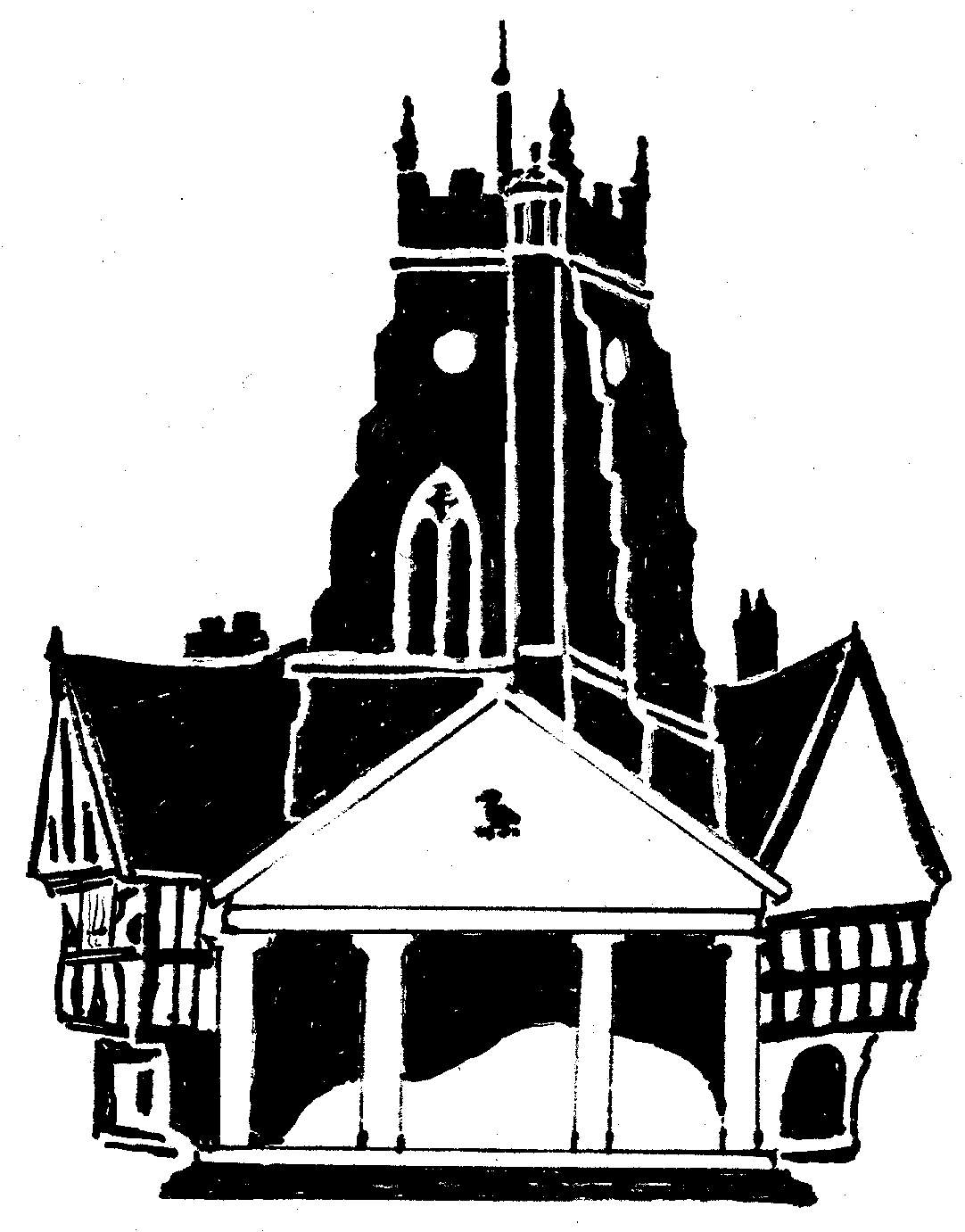         Market Drayton          Town CouncilAgenda Item:  9.FG Draft Finance and General Purposes Committee Budget         Market Drayton          Town CouncilDate: 15 December 2022        Market Drayton          Town CouncilAppendix : FG101        Market Drayton          Town CouncilCost CentreDescriptionBudget 2022/3ProposedBudget 2023/24Variance explanation201Administration152,809147,600202Admin and Outside Staff Accommodation30,515£35,900Increase due to rise in gas/electric costs.203Civic Activities28,72528,625206Miscellaneous (PWLB)5,2005,000Public loans. 207Grants18,00014,000£3,000 has been moved to the Community and Governance Budget for Citizens Advice.  £10,000 for large grants and  £4,000 for small grantsTotal 235,249231,125